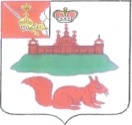 МУНИЦИПАЛЬНОЕ СОБРАНИЕКИЧМЕНГСКО-ГОРОДЕЦКОГО МУНИЦИПАЛЬНОГО РАЙОНА ВОЛОГОДСКОЙ ОБЛАСТИРЕШЕНИЕс. Кичменгский ГородокОб определении уполномоченного органа на осуществление функций по организации регулярных перевозокВ соответствии со статьями 3, 11 Федерального закона от 13 июля 2015 года № 220-ФЗ «Об организации регулярных перевозок пассажиров и багажа автомобильным транспортом и городским наземным электрическим транспортом в Российской Федерации и о внесении изменений в отдельные законодательные акты Российской Федерации», Федеральным законом от 6 октября 2003 года № 131-ФЗ «Об общих принципах организации местного самоуправления в Российской Федерации», Уставом Кичменгско-Городецкого муниципального района Муниципальное Собрание Кичменгско-Городецкого муниципального района РЕШИЛО:Определить администрацию Кичменгско-Городецкого муниципального района в лице управления по экономической политике и сельскому хозяйству администрации района уполномоченным органом на осуществление функций по организации регулярных перевозок, возлагаемых Федеральным законом от 13 июля 2015 года № 220-ФЗ «Об организации регулярных перевозок пассажиров и багажа автомобильным транспортом и городским наземным электрическим транспортом в Российской Федерации и о внесении изменений в отдельные законодательные акты Российской Федерации» на органы местного самоуправления.Признать утратившим силу решение Муниципального Собрания Кичменгско-Городецкого муниципального района от 30.09.2016 года № 294 «Об определении уполномоченного органа на осуществление функций по организации регулярных перевозок».Настоящее решение вступает в силу со дня его официального опубликования в районной газете «Заря Севера» и распространяется на правоотношения, возникшие с 30 сентября 2016 года.Глава района                                                                                       Л.Н. Дьяковаот23.11.2016№308